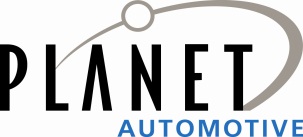 Company: 	Planet Hyundai Job Title: 	Service AdvisorReports to:	Service Manager/Parts and Service directorJob Type: 	(Fulltime) (exempt)PURPOSE:The Service Advisor is responsible for service sales and gross profit; for greeting customers upon arrival and gathering customer information necessary to make appropriate vehicle repairs; following up with technicians and ensure customer satisfaction with the work performed and “sell” any additional repair/maintenance work needed on the vehicle. By his or her actions, the Service Advisor influences the volume of service business, repeat customer business and plays a key role in ensuring customer satisfaction. ESSENTIAL DUTIES:Greet each customer in a prompt, courteous and professional manner Complete a comprehensive Multi Point Walk Around inspection at the time the customers arriveStrive for complete customer satisfaction with every customer contactListen to and interpret customers’ needs accuratelyExplain warranty information and policies to customersLearn and retain customers’ names and contact informationReview estimated costs and completion time with customers prior to initiating repair workComplete payment transactions with customersAdvise customer of additional recommended service work, estimated cost and repair time-lineUse prescribed service aids to increase customer satisfaction and service salesAdvise customers on the proper care of their vehicle per manufacture’s specifications Respond to telephone inquiries regarding work in process and service appointments Return phone messages promptlyMaintain Sure Critic score of 4.8% or betterActively promote service sales Seek opportunities to foster professional customer relationships and suggest new or used vehicle salesComplete repair order formsInput all repair orders in accordance with dealership and Hyundai of America policiesEnsure all repair orders include a clear, legible description of the vehicle’s primary repair needsIdentify repair orders that require special handling (rush, customer waiting, special problem, etc.)Ensure all repair orders are accounted for dailyTake road test drives with customers as necessary to assist in determining repair needs as appropriate (e.g. unusual noises, shutters, etc.)Ensure all vehicles are road tested by the repairing technician prior to return to customer Confirm repair and maintenance work is completed as requested in accordance with the quality standards of Planet Hyundai and the Hyundai Motors AmericaKeep appropriate management personnel appraised of problems and potential problems involving repairs, customers and equipmentMaintain necessary product knowledge, including mechanical operation information, of entire product line Perform a complete and accurate Active Delivery at the end of each transactionInform the customer of the survey they may receive and explain the survey to the customerRead all technical bulletins issued by manufacturer; disseminate information as necessary Attend appropriate seminars and training sessions Maintain current working knowledge of technical and performance information for all vehicles serviced by the dealership Demonstrate professional personal behavior in a manner that brings credit to the dealershipDress in accordance with dealership policyBuild positive relationships with customers and fellow employees Build a positive dealership and product imageKeep work area neat and cleanOTHER DUTIES:Follow-up with customers on satisfaction of repairs, estimated cost and delivery timeTrack general location of customer vehicle at all timesFollow-up on repairs completed by dealership as assignedEnsure all vehicles are returned to owners in clean and acceptable conditionQUALIFACTIONS:High School Diploma or the equivalentPrevious Service Advisor experience preferred Valid driver’s license and a good driving record as per the Company’s current insurance carriers guidelinesSales experience preferredGeneral knowledge of vehicle mechanical operationsAbility to read and comprehend instructions and information Professional personal appearanceExcellent oral and written communication skillsOTHER QUALIFACATIONS:Ability to operate calculator and computer Ability to type and use computer keyboardAbility to learn new computer software programs in accordance with job performance requirementsADDITIONAL TRAINING REQUIREMENTS:Must complete all Manufacturers’ required coursesMust attend all Company required coursesAcknowledgement of receipt: ___________________________________        ______________________________                                                      Printed Name                                                                      Signature Date _________________